Appendix B: Intervention Results Tables & Figures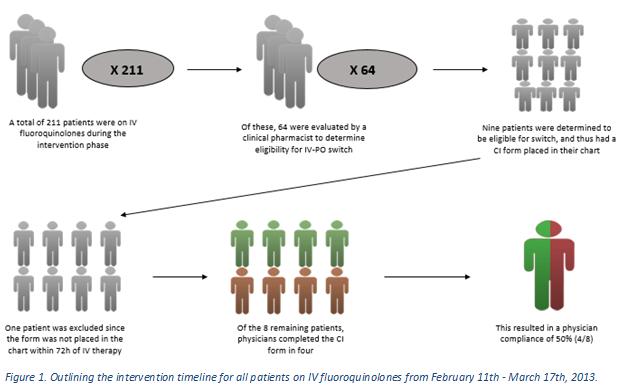 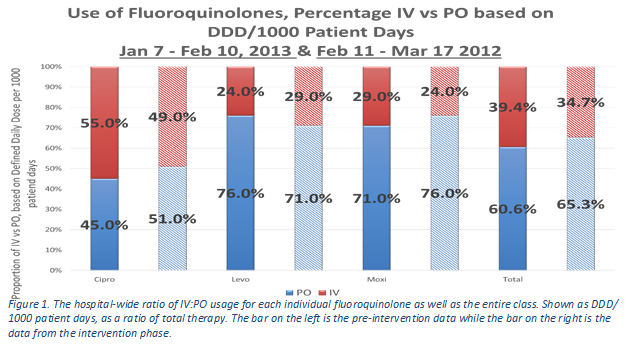 Table 2. Comparison of patient outcome data between the individuals who had the attending physician complete the Clinical Intervention form to those who did not.Physician ComplianceNon Physician ComplianceNo. of patients44Average days IV34.25Average days PO32.75Ratio IV:PO1:11.55:14+ days on IV abx13